                      КАРАР				                             РЕШЕНИЕ                 23 май 2019 й.                          № 131                  23 мая   2019 г.      Об утверждении Правила содержания домашних животных, скота и птиц 
в населенных пунктах сельского поселения Сосновский сельсовет муниципального района Белорецкий район Республики Башкортостан Руководствуясь Федеральным законом от 06 октября 2003 г. № 131-ФЗ «Об общих принципах организации местного самоуправления в Российской Федерации», Федеральным законом от 14.05.1993 г. №4979-1 «О ветеринарии», Федеральным законом от 30.03.1999 г.№ 52-ФЗ «О санитарно-эпидемиологическом благополучии населения» в целях санитарно-эпидемического и ветеринарного благополучияСовет сельского поселения Сосновский  сельсовет муниципального района Белорецкий район Республики Башкортостанрешил:1. Утвердить Правила содержания домашних животных, скота и птиц 
в населенных пунктах сельского поселения Сосновский сельсовет муниципального района Белорецкий район Республики Башкортостан (приложение №1).2. Контроль за исполнением настоящего решения возложить на постоянную комиссию Совета по земельным вопросам, благоустройству и экологии.Глава сельского поселения					Р.Г.МуратшинПриложение 
к решению Советаот  23 мая 2019 года № 131ПРАВИЛА 
СОДЕРЖАНИЯ ДОМАШНИХ ЖИВОТНЫХ, СКОТА И ПТИЦЫ В НАСЕЛЕННЫХ ПУНКТАХ СЕЛЬСКОГО ПОСЕЛЕНИЯ СОСНОВСКИЙ СЕЛЬСОВЕТ МУНИЦИПАЛЬНОГО РАЙОНА БЕЛОРЕЦКИЙ РАЙОН РЕСПУБЛИКИ БАШКОРТОСТАН1. Общие положения
1.1. Соблюдение настоящих правил содержания животных, скота и птицы необходимо для поддержания надлежащей чистоты и порядка в населенных пунктах сельского поселения Сосновский сельсовет и для предупреждения возникновения и распространения опасных заболеваний животных и птиц.1.2. В тексте настоящих Правил понятия и термины используются в следующих значениях:- домашние животные - собаки, кошки, декоративные и экзотические животные;- домашний скот и птица - сельскохозяйственные животные, используемые для производства продуктов питания;- владельцы домашних животных - юридические и (или) физические лица, имеющие домашних животных на праве собственности, на содержании и в пользовании или на иных правах, установленных законодательством Российской федерации;- безнадзорные животные - животные, находящиеся в общественных местах без сопровождающего лица, за исключением случаев, когда животное временно находится на привязи около зданий, строений, сооружений;- свободный выгул - выгул домашних животных без поводка и намордника;- короткий поводок - поводок не более ;- отлов безнадзорных домашних животных - деятельность организаций, индивидуальных предпринимателей, имеющих лицензию на осуществление данного вида деятельности, специальное оборудование, технику и иные средства для осуществления отлова, изоляции, умерщвления и утилизации домашних животных2. Содержание крупного рогатого скота,мелкого рогатого скота, свиней, лошадей.
2.1. Животные должны содержаться в пределах земельного участка собственника, владельца, пользователя в предусмотренных для их содержания, помещениях, загонах. Владельцы животных должны своевременно проводить ветеринарную обработку скота. В случае обнаружения болезни животных срочно обращаться к ветврачу.2.2. Места прогона скота на пастбища должны быть согласованы с администрацией сельского поселения Сосновский сельсовет.2.3. Выпас скота производится только в отведенных для этих целей местах, за пределами населенного пункта. Бесконтрольный выпас скота и других животных на территории населенного пункта категорически запрещен. Не допускать выпас скота на газонах, 
в скверах, парках, детских игровых площадках.2.4. В дневное время суток, скот, вернувшийся с выпаса должен содержаться собственником в загонах, в предусмотренных для их содержания помещениях.2.4. Потрава посевов коллективных сельхозпредприятий, предприятий и граждан; стогов, порча и уничтожение находящегося в поле собранного урожая сельскохозяйственных культур, повреждение зеленых насаждений крупным и мелким рогатым скотом и птицей влечет за собой административную ответственность владельцев животных и птицы. 2.5. Складирование кормов, навоза и компоста разрешается владельцам животных только на территории приусадебного участка, в исключительных случаях на специально отведенном органом местного самоуправления земельном участке с обязательным выполнением противопожарных, санитарных, ветеринарных и эстетических норм и требований. Крупный рогатый и мелкий рогатый скот должен быть обязательно забиркован. Крупный и мелкий рогатый скот, находящийся без присмотра, а также не имеющий номера считается бродячим и может подлежать отлову. С дорог и тротуаров, экскременты убираются владельцами животных. 2.6. Убой скота, свиней, лошадей должен производиться только в специально оборудованных для этого убойных пунктах или площадках, при этом исключая попадание боенских отходов на улицы, переулки и другие территории населенного пункта.З. Содержание мелких животных и птицы
3.1. Мелкие животные и птица должны содержаться в специально оборудованных, 
в соответствии с санитарными и ветеринарными нормами, помещениях и загонах, исключающих их проникновение на территорию соседних участков. 3.2. Выпускать птицу за территорию частного домовладения запрещается.3.3. Запрещается содержание мелких животных и птицы в местах общественного пользования.3.4. Выгул водоплавающей птицы должен производиться только на естественных водоемах, либо на искусственно созданных в пределах приусадебного участка запрудах. Создание искусственных запруд, загонов за пределами участка запрещено. 3.5. Выгул водоплавающей птицы до естественных водоемов и обратно осуществляется под присмотром ее владельца, либо ответственного лица.3.6. Категорически запрещается содержать в домашних условиях хищников, хищных рептилий, змей, ядовитых насекомых, пауков и других животных, опасных для жизни окружающих.4. Содержание собак и кошек
4.1. Владелец животного обязан содержать его в соответствии с его биологическими особенностями. Обращаться с животным гуманно, не оставлять его без присмотра, пищи и воды. Не избивать, а в случае заболевания животного, своевременно обращаться за ветеринарной помощью.4.2. Собаки, принадлежащие гражданам, предприятиям и организациям, подлежат обязательной вакцинации против бешенства (начиная с 3-х месячного возраста и независимо от породы) в государственных ветеринарных учреждениях по месту жительства граждан. Содержание незарегистрированных животных категорически запрещается. Руководителям предприятий и организаций для охраны территории разрешается содержать необходимое количество собак, если не предусмотрена специальная охрана.4.3. Покупка, продажа собак и кошек или передача их другому владельцу, показ на выставках допускается только при наличии у владельца регистрационного удостоверения, ветеринарных документов о состоянии здоровья собак и кошек и отсутствии карантина. 4.4. Владельцы домашних животных обязаны:4.4.1. Содержать сторожевых собак только на привязи или в вольере. Отпускать собак с привязи только ночью при закрытых дворах, исключающих их побег на улицу. 4.4.2. Выводить собак во двор и на улицу только на коротком поводке и в наморднике.4.4.3. Не появляться с домашними животными в магазинах, рынках, школах, скверах, стадионах, спортивных и детских площадках (в отдельных случаях оставлять животных на привязи у входа в учреждение и т.д.). Владельцам домашних животных, находящихся в состоянии алкогольного опьянения, запрещается выводить собак из частного домовладения и других мест их содержания. 4.4.4. Не допускать загрязнения животными улиц, дворов и других мест общего пользования. Во всех случаях экскременты животных немедленно должны убираться владельцами животных. Купать животных в водоемах, местах массового купания запрещается.4.4.5. При возникновении заболеваний у домашних животных немедленно обращаться в ветлечебницу. В случае падежа домашнего животного известить об этом ветлечебницу и сдать регистрационное удостоверение. Выбрасывать трупы животных или зарывать их в землю запрещается (трупы отправлять на скотомогильник).4.5. Собаки, независимо от породы, принадлежности и назначения, находящиеся без владельца и намордника на улицах, площадях, в других общественных местах, а также кошки, находящиеся вне личного подсобного хозяйства, считаются бродячими и подлежат отлову.4.6. В случае если собака (или другое домашнее животное) не было привито против бешенства и не имело иммунитета, укусило человека, владелец собаки (другого домашнего животного) подвергается административному наказанию, согласно действующему  законодательству.4.7. Владельцы собак, кошек обязаны представлять по требованию госветстанции вышеуказанных животных для осмотра, диагностического исследования, необходимых предохранительных прививок и лечебно-профилактических обработок. Обязательные ветеринарно-санитарные мероприятия: прививка против бешенства. 5. Права и обязанности владельцев животных и птицы
5.1. Любое животное является собственностью владельца, и, как всякая собственность, охраняется законом. Животное может быть изъято у владельца по решению суда или в ином, предусмотрен ном действующим законодательством порядке.5.2. Владельцы животных обязаны поддерживать санитарное состояние в доме и прилегающей к нему территории, принимать необходимые меры, обеспечивающие безопасность окружающих людей и животных.5.3. Собака или кошка, нанесшая травму человеку, должна быть немедленно доставлена владельцем в госветлечебницу для осмотра и дальнейшего ветнаблюдения. Пострадавший должен быть отправлен в медучреждение для осмотра и принятия необходимых мер. 5.4. Выводить собаку на прогулку можно только на поводке, агрессивных - 
в намордниках.6. Отлов безнадзорных животных
6.1. Животное без сопровождения лица, кроме оставленных на привязи у мест общественного пользования, подлежат отлову как безнадзорные.6.2.Отлов безнадзорных животных производится при помощи специальных средств, используемых организациями по отлову животных. Запрещен отстрел бродячих животных из любого вида огнестрельного оружия, кроме случаев самообороны, если существует угроза для жизни человека.6.3.Запрещается производить отлов безнадзорных собак и кошек на виду у граждан, 
в присутствии детей.6.4.Бригадам по отлову бродячих животных запрещается изымать животных из дома, 
с приусадебных участков, кроме как по разрешению суда, снимать с привязи животных, временно оставленных у общественных учреждений. Отлов безнадзорных животных на закрытых территориях предприятий, учреждений, организаций производится по договору с руководителем.7. Ответственность владельцев домашних животных 
за несоблюдение настоящих правил.
7.1. За нарушение, несоблюдение настоящих Правил владельцы животных несут ответственность в установленном законом порядке.7.2. Вред, причиненный здоровью граждан, или ущерб, нанесенный имуществу домашними животными, возмещается владельцами животных в установленном законом порядке по решению суда.7.3. Настоящие Правила распространяются на всех владельцев животных на территории сельского поселения, включая предприятия, организации и учреждения независимо от их ведомственной подчиненности и организационно-правовых форм.БАШЉОРТОСТАН РЕСПУБЛИКАЋЫБЕЛОРЕТ РАЙОНЫмуниципаль районЫНЫңСосновкаАУЫЛ СОВЕТЫАУЫЛ БИЛәМәһЕСОВЕТЫ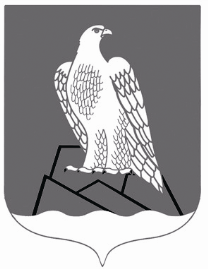 СОВЕТСЕЛЬСКОГО ПОСЕЛЕНИЯСосновский СЕЛЬСОВЕТ Муниципального района Белорецкий район РЕСПУБЛИКИ БАШКОРТОСТАН